Junior GolfApplications Accepted April 6th@ 8 AM in the Pro ShopApplications will not be accepted before 8 AM April 6th.This is a first come first served basis.Elks 1187 Golf Course3333 Jolly LaneRapid City, SD 57703Ph # 393-0522 Ext 32024 ELKS GOLF COURSE SUMMER JUNIOR GOLF INSTRUCTION8 Hours of instruction from June 3rd to June 25th Open to boys and girls, of all abilities, ages 6-15Classes for ages:  6 - 8, 9-11, and 12-15 All Students will receive a free Junior Season Pass for the summer included in the price.  $230 value!Cost: $150 plus tax ($159.75 tax included)	The Elks Junior Golf Program focuses on having fun and teaching all the aspects involved in becoming a complete golfer.  Topics that will be covered are: Etiquette, Safety, Rules, Practice Skills, Tournament Procedures, Course Management, and the Five Fundamentals.   The Skills that will be taught are putting, chipping, pitching, bunker play, and the swing from wedge to driver.	One of the goals of the Elks Junior Golf Program is to provide our juniors the opportunity to improve their skill and knowledge of the game, each year that they return.  To help achieve this goal we offer education to juniors whether beginner, intermediate or advanced.	Our program is fun, educational and will fill up fast.  Come join us!!!To sign up please stop out at the Elks Golf Course at 3333 Jolly Lane.  APPLICATIONAPPLICATIONS WILL BE ACCEPTED AT THE ELKS GOLF SHOP ONLY.  MAKE CHECK PAYABLE TO Elks Golf Course.  * COST $159.75 NAME: _________________________________________ADDRESS:____________________________________________________________CITY/STATE: ____________________________________PHONE#:_______________________________________BIRTH DATE: _______________AGE ON 6/1/24______PARENT/GUARDIAN NAME: ______________________HOME PH#_______________ADDRESS: ______________________________________WORK PH#:___________________CITY/STATE: ____________________________________ZIP: _______________ANY ADDITIONAL INFORMATION_________________________________ T-Shirt Size  	Youth 		Sm, Med, Lg, XL		Adult 		Sm, Med, Lg, XLClass Times ScheduleAges 6-8			9:00-10:00		Ages 9-11		10:15-11:15Ages 12-15		11:30-12:30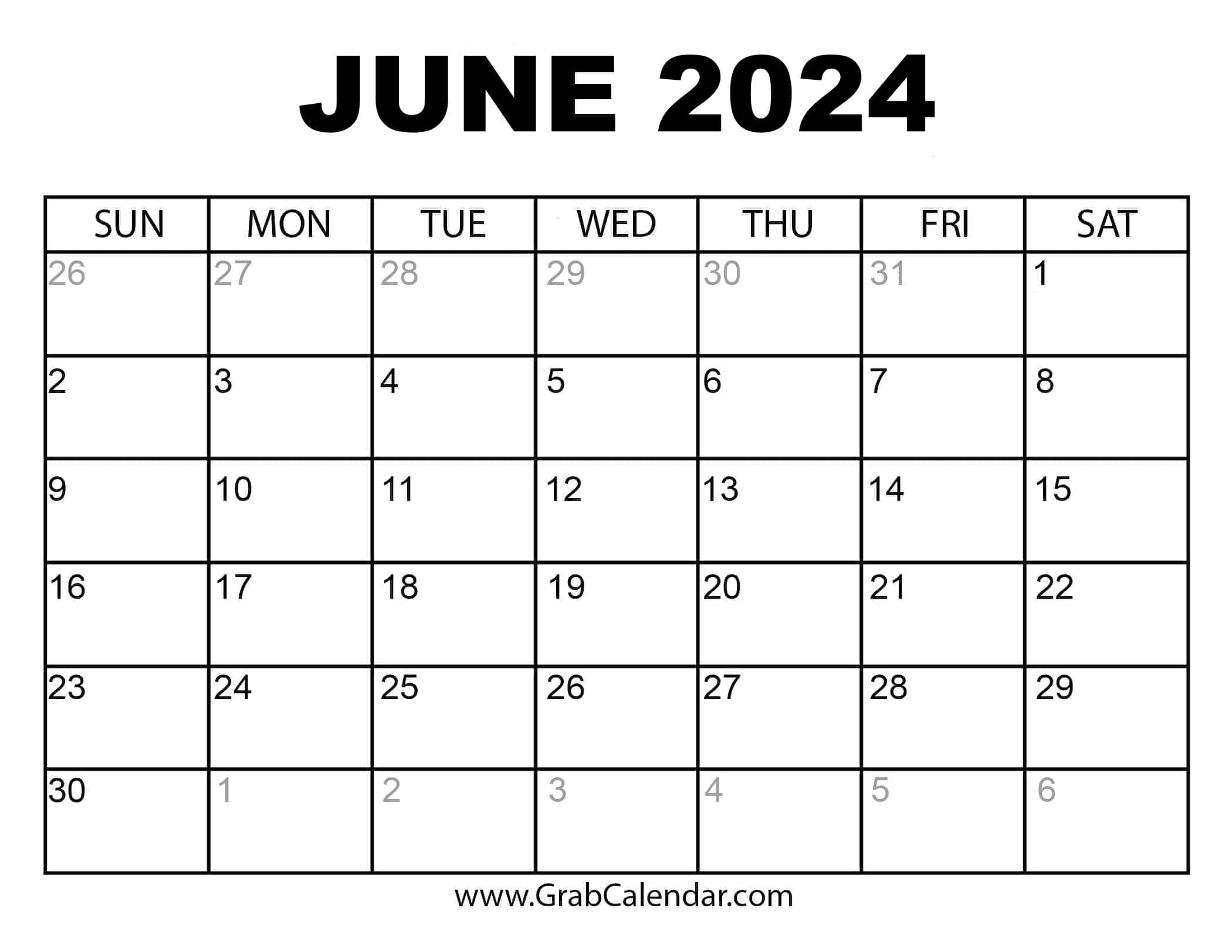 